Муниципальное бюджетное дошкольное образовательное учреждение «Центр развития ребёнка – детский сад № 91»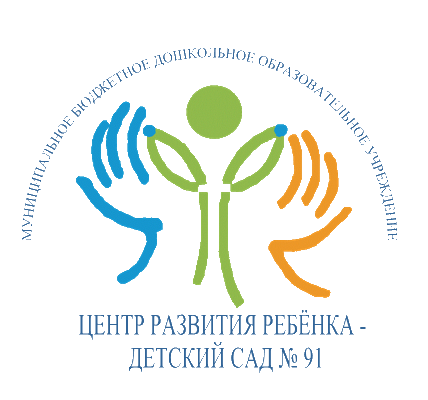 Конспект НОД «Юные пешеходы»Подготовила воспитатель первой  квалификационной категорииМБДОУ «Центр развития ребенка – детский сад № 91» г. НижнекамскСмирнова Светлана Михайловна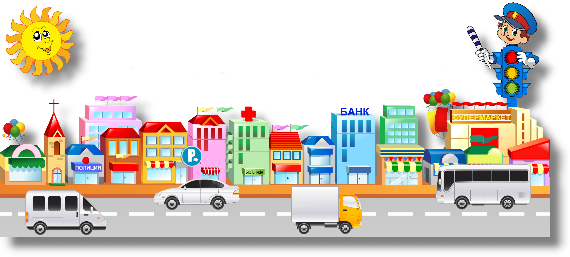 Нижнекамск, 2014 г.Тема: «Юные пешеходы»Возраст детей: старшая группаМетоды и приемы: игровой, словесный, наглядныйОбразовательная область: «Познание».Интеграция: «Безопасность», «Коммуникация».Задачи:Обучающие:  формировать представления о работе светофора, о дорожных знаках и их назначении; об опасностях на дороге, о необходимости знать и соблюдать правила дорожного движения;  обобщить знания о правилах уличного движения; Развивающие:развивать познавательную активность, любознательность, коммуникативные навыки.Воспитательные: воспитывать у детей культуру поведения на улице;   навыки личной безопасности и чувство самосохранения.Предварительная работа:Рассматривание плакатов по безопасности дорожного движения с детьми.Чтение произведений, рассматривание иллюстраций к ним: Дружинина М. «Наш друг светофор»; «Правила поведения на улице»; Кривицкая А. «Тайны дорожных знаков», Серяков И. «Улица полна неожиданностей» ; проведение подвижных и дидактических игр; решение игровых и проблемных ситуаций.Оборудование: персонаж – Крош,  (из  мультфильма «Смешарики»); парные картинки – дорожные знаки, сюжетные картинки, шапочки с огоньками, проектор, ноутбук.Демонстрационный материал: сюжетные картинки,  на которых изображены  различные нарушения правил поведения на дороге и их последствия; дорожные знаки и соответствующие к ним картинки.Раздаточный материал:  картинки – дорожные знаки Структура:1. Организационный момент2. Беседа «Красный, желтый, зеленый»3. Подвижная игра «Сигналы светофора» 4.Игра «Подбери пару»5. Игра «Это надо знать»6.Итог7. Просмотр мультфильмаХод непосредственно образовательной деятельности :В дверь кто-то стучится.Воспитатель:Кто-то пришел к нам, ребята, давайте посмотрим.
Появляется  расстроенный и испуганный Крош .Воспитатель:Здравствуй, Крош! Что случилось? Почему ты такой расстроенный?Крош:Здравствуйте, ребята! Получил я вчера пригласительное письмо от вашей группы  и пошел  к вам  в гости, дошел до дороги и  увидел  трехглазое чудище и очень испугался. Оно моргало то одним глазом, то другим я даже не решился через дорогу перейти. Помогите, пожалуйста! Расскажите, как вы ходите по улицам и не боитесь его.Воспитатель:Ах, вот в чем дело! Хорошо мы постараемся тебе помочь. Хотя  наши дети еще не ходят одни по улицам, а только с мамами и с папами. И играют строго во дворе. Но думаю, что они знают того, кого ты так испугался. Вот послушайте загадку:С тремя глазами живет,
По очереди мигает.
Как мигнет – порядок наведет.Что это такое?Дети:Светофор.Воспитатель:А как вы догадались, что это светофор? (ответы детей) А о каких глазах говорится в загадке? (ответы детей)Воспитатель:Должен помнить пешеход:Перекресток-переход,Есть сигналы светофора,Подчиняйся им без спора!(Одевает детям шапочки с огоньками светофора.)Ребенок с красным:Если свет зажегся красный.
Значит, двигаться опасно.Ребенок с зеленым:Свет зеленый говорит:
Проходите, путь открыт!Ребенок с желтым:Желтый свет - предупрежденье.
Жди сигнала для движенья.Воспитатель: Что же означает для пешехода красный сигнал светофора? (ответы детей) А желтый? (ответы детей) А зеленый? (ответы детей) Молодцы, ребята, знаете про сигналы светофора. Выходит, что Крош встретил на улице вовсе не чудище, а друга и помощника для пешеходов и водителей. Сейчас мы с вами поиграем в игру.Подвижная игра «Сигналы светофора»На красный цвет – дети спокойно стоят. На желтый – хлопают в ладоши. На зеленый цвет – дети маршируют.Воспитатель: Правила движения!Знать должны все без исключения! Но на улице встречаются не только светофоры, а еще многие другие дорожные знаки. Они рассказывают о том какова дорога, как надо ехать, что разрешается и чего нельзя делать. Каждый знак имеет свое название и установлен в таком месте, где он необходим. Дорожные знаки – лучшие друзья водителей и пешеходов!  Сейчас мы с вами поиграем в игру с дорожными знаками.Игра «Подбери пару»Проводится игра «Подбери пару» - дорожные знаки. Дети находят знак и соответствующую к нему картинку. Объясняет, что означает данный знак.Воспитатель:Молодцы, ребята! Вот сколько дорожных знаков вы уже знаете. Но пока вы еще маленькие и должны ходить по улице только с мамой и папой. Будьте внимательны на улице, обращайте внимание на дорожные знаки и выполняйте их указания. Думаю, что Крош  будет соблюдать правила дорожного движения, чтобы не попасть в какую-нибудь неприятность. Сейчас мы с вами будем юными инспекторами по соблюдению правил дорожного движения.Игра «Это надо знать» Дети рассматривают картины, на которых изображены нарушения правил поведения на дороге и их последствия и комментируют. Ребенок: Чтобы впредь не попадать в такие положения,
Надо знать и соблюдать правила движения.Воспитатель: Можно ли играть на дороге? Где должны играть дети? (ответы детей) Можно ли останавливаться на дороге? Как надо переходить дорогу и где? (ответы детей) Что может случиться с тем, кто нарушает правила поведения на дороге? (ответы детей)Воспитатель:На улице будьте внимательны, дети!Твердо запомните правила эти.Правила эти помни всегда,Чтобы не случилась с вами беда!Итак, мы с вами выяснили, что всем, и взрослым и детям, знать и соблюдать правила дорожного движения.  Я думаю, что и  Крош теперь знает правила дорожного движения и будет их соблюдать. Крош благодарит детей и предлагает посмотреть мультфильм.Просмотр мультфильма «Смешарики» (ПДД).Используемая  литература:ОТ РОЖДЕНИЯ ДО ШКОЛЫ. Примерная основная общеобразовательная программа дошкольного образования /Под ред. Н.Е. Вераксы, Т.С. Комаровой, М.А.Васильевой. -М; МОЗАИКА-СИНТЕЗ, 2012.Н.А.Извекова/ Правила дорожного движения для детей дошкольного возраста. - М.: Творческий центр «Сфера», 2006.Л.Б.Поддубная/ Правила дорожного движения. Занимательные материалы. – Волгоград, Издательство – торговый дом «Корифей», 2008.Т.Ф.Саулина / Три сигнала светофора. Ознакомление дошкольников с правилами дорожного движения. – М.: Издательство Мозаика – Синтез, 2009.Г.П.Шалаева/ Дорожные знаки для маленьких пешеходов. – М.: Издательство Эксмо, 2007.